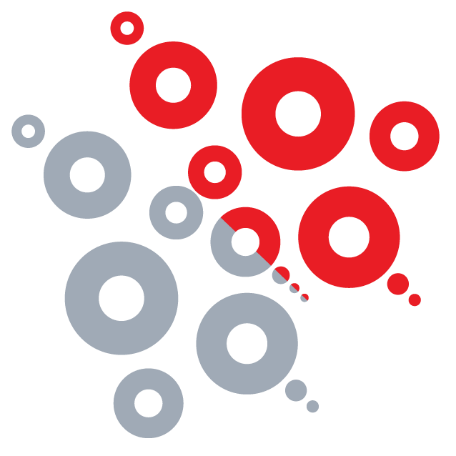 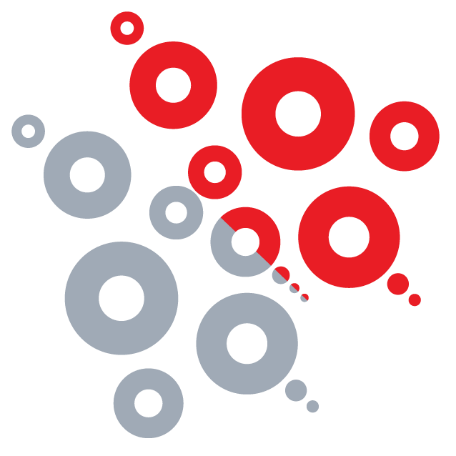 आपके लिए एक उपहार![उपहार देने वाले का नाम] आपको यह देना चाहते हैं:[आपका अद्भुत उपहार!]आने वाले वर्ष के दौरान भुनाए जाने योग्य कोई समय.जन्मदिन की शुभकामनाएँ!